REFERENZFH-Mag. Star – Lektor und Fachkoordinator der Studienrichtung International Marketing an der FH PFY„Es freut uns Frau Müller zu unseren motiviertesten und leistungsbesten Studentinnen an unserer Hochschule zählen zu können. Auf Grund ihrer herausragenden Noten erhielt sie schon mehrere Stipendien und konnte ihr Wissen auch bei verschiedenen Wettbewerben unserer Hochschule unter Beweis stellen. Als Fachkoordinator der Studienrichtung International Marketing kann ich Frau Müller nur wärmstens empfehlen.Clara Müller	22. Mai 2017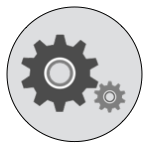 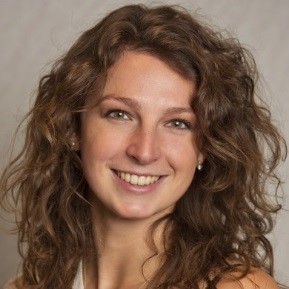 CLARAMüllerMarketing Studentin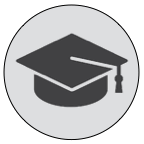 PERSÖNLICHE DATENGeburtsdatum:	07.08.1995Geburtsort:	GrazStaatsbürgers.:	ÖsterreichSPRACHENDeutsch (Muttersprache)          Englisch (C2*)          Italienisch (A2*)     Spanisch (A2*)    *Common European Framework of Reference for Languages (CEFR)
BERUFSERFAHRUNGBERUFSERFAHRUNGBERUFSERFAHRUNGCLARAMüllerMarketing StudentinPERSÖNLICHE DATENGeburtsdatum:	07.08.1995Geburtsort:	GrazStaatsbürgers.:	ÖsterreichSPRACHENDeutsch (Muttersprache)          Englisch (C2*)          Italienisch (A2*)     Spanisch (A2*)    *Common European Framework of Reference for Languages (CEFR)
07/2015 – 09/2011Marketing Praktikantin 
Eventagentur XYBetreuung der Social Media KanäleErstellung und Versendung von NewsletternContent Management der WebsiteMarketing Praktikantin 
Eventagentur XYBetreuung der Social Media KanäleErstellung und Versendung von NewsletternContent Management der WebsiteCLARAMüllerMarketing StudentinPERSÖNLICHE DATENGeburtsdatum:	07.08.1995Geburtsort:	GrazStaatsbürgers.:	ÖsterreichSPRACHENDeutsch (Muttersprache)          Englisch (C2*)          Italienisch (A2*)     Spanisch (A2*)    *Common European Framework of Reference for Languages (CEFR)
05/2013 – 07/2014Nebenjob als VerkäuferinH&M GrazAktives VerkaufenBeratung von Kunden Verantwortung für einen SortimentsbereichNebenjob als VerkäuferinH&M GrazAktives VerkaufenBeratung von Kunden Verantwortung für einen SortimentsbereichNebenjob als VerkäuferinH&M GrazAktives VerkaufenBeratung von Kunden Verantwortung für einen SortimentsbereichCLARAMüllerMarketing StudentinPERSÖNLICHE DATENGeburtsdatum:	07.08.1995Geburtsort:	GrazStaatsbürgers.:	ÖsterreichSPRACHENDeutsch (Muttersprache)          Englisch (C2*)          Italienisch (A2*)     Spanisch (A2*)    *Common European Framework of Reference for Languages (CEFR)
AUSBILDUNG UND PROJEKTEAUSBILDUNG UND PROJEKTEAUSBILDUNG UND PROJEKTECLARAMüllerMarketing StudentinPERSÖNLICHE DATENGeburtsdatum:	07.08.1995Geburtsort:	GrazStaatsbürgers.:	ÖsterreichSPRACHENDeutsch (Muttersprache)          Englisch (C2*)          Italienisch (A2*)     Spanisch (A2*)    *Common European Framework of Reference for Languages (CEFR)
10/2014 –  LaufendFachhochschule PFY, GrazInternational Marketing, BAErasmus Semester in MexikoFachhochschule PFY, GrazInternational Marketing, BAErasmus Semester in MexikoFachhochschule PFY, GrazInternational Marketing, BAErasmus Semester in MexikoCLARAMüllerMarketing StudentinPERSÖNLICHE DATENGeburtsdatum:	07.08.1995Geburtsort:	GrazStaatsbürgers.:	ÖsterreichSPRACHENDeutsch (Muttersprache)          Englisch (C2*)          Italienisch (A2*)     Spanisch (A2*)    *Common European Framework of Reference for Languages (CEFR)
10/2015 – 01/2016MarktforschungsprojektFH PFY GrazAnalyse des Kauf- und Informationsverhaltens der KundInnender Firma SteirersplashMarktforschungsprojektFH PFY GrazAnalyse des Kauf- und Informationsverhaltens der KundInnender Firma SteirersplashMarktforschungsprojektFH PFY GrazAnalyse des Kauf- und Informationsverhaltens der KundInnender Firma SteirersplashCLARAMüllerMarketing StudentinPERSÖNLICHE DATENGeburtsdatum:	07.08.1995Geburtsort:	GrazStaatsbürgers.:	ÖsterreichSPRACHENDeutsch (Muttersprache)          Englisch (C2*)          Italienisch (A2*)     Spanisch (A2*)    *Common European Framework of Reference for Languages (CEFR)
09/2009 – 06/2014Bundeshandelsakademie GrazMatura mit ausgezeichnetem Erfolg:Rechnungswesen & BetriebswirtschaftTourismus, ProjektmanagementDeutsch, Englisch, MathematikBundeshandelsakademie GrazMatura mit ausgezeichnetem Erfolg:Rechnungswesen & BetriebswirtschaftTourismus, ProjektmanagementDeutsch, Englisch, MathematikBundeshandelsakademie GrazMatura mit ausgezeichnetem Erfolg:Rechnungswesen & BetriebswirtschaftTourismus, ProjektmanagementDeutsch, Englisch, MathematikCLARAMüllerMarketing StudentinPERSÖNLICHE DATENGeburtsdatum:	07.08.1995Geburtsort:	GrazStaatsbürgers.:	ÖsterreichSPRACHENDeutsch (Muttersprache)          Englisch (C2*)          Italienisch (A2*)     Spanisch (A2*)    *Common European Framework of Reference for Languages (CEFR)
09/2013 – 04/2014MaturaprojektBHAK GrazKonzeption und Durchführung eines Events zur Verbesser-ung des Sommer-Tourismus der Region RainbowMaturaprojektBHAK GrazKonzeption und Durchführung eines Events zur Verbesser-ung des Sommer-Tourismus der Region RainbowMaturaprojektBHAK GrazKonzeption und Durchführung eines Events zur Verbesser-ung des Sommer-Tourismus der Region Rainbow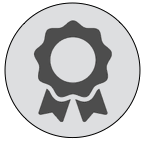 KENNTNISSE Microsoft Office           Google Analytics          Adobe Photoshop     SPSSHTML/CSS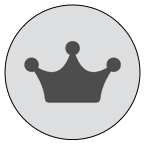 SOFSKILLSTeamfähigkeit           Kommunikation          Kreativität     OrganisationPünktlichkeitFREIWILLIGES ENGAGEMENT UND HOBBIESFREIWILLIGES ENGAGEMENT UND HOBBIESFREIWILLIGES ENGAGEMENT UND HOBBIESKENNTNISSE Microsoft Office           Google Analytics          Adobe Photoshop     SPSSHTML/CSSSOFSKILLSTeamfähigkeit           Kommunikation          Kreativität     OrganisationPünktlichkeit10/2015 – 07/2016Mitglied beim Roten KreuzFreiwillige SanitäterinMitglied beim Roten KreuzFreiwillige SanitäterinMitglied beim Roten KreuzFreiwillige SanitäterinKENNTNISSE Microsoft Office           Google Analytics          Adobe Photoshop     SPSSHTML/CSSSOFSKILLSTeamfähigkeit           Kommunikation          Kreativität     OrganisationPünktlichkeit10/2014 – Laufend Mitglied im Musikverein GrazPianistinMitglied im Musikverein GrazPianistinMitglied im Musikverein GrazPianistinKENNTNISSE Microsoft Office           Google Analytics          Adobe Photoshop     SPSSHTML/CSSSOFSKILLSTeamfähigkeit           Kommunikation          Kreativität     OrganisationPünktlichkeit10/2010 – Laufend Mentorin für AustauschstudentenFachhochschule PFY, GrazMentorin für AustauschstudentenFachhochschule PFY, GrazMentorin für AustauschstudentenFachhochschule PFY, GrazKENNTNISSE Microsoft Office           Google Analytics          Adobe Photoshop     SPSSHTML/CSSSOFSKILLSTeamfähigkeit           Kommunikation          Kreativität     OrganisationPünktlichkeit10/2008 – 10/2014Tanzschule GrazTeilnahme an GesellschaftstanzkursenTanzschule GrazTeilnahme an GesellschaftstanzkursenTanzschule GrazTeilnahme an GesellschaftstanzkursenKENNTNISSE Microsoft Office           Google Analytics          Adobe Photoshop     SPSSHTML/CSSSOFSKILLSTeamfähigkeit           Kommunikation          Kreativität     OrganisationPünktlichkeitZERTIFIKATEZERTIFIKATEZERTIFIKATEKENNTNISSE Microsoft Office           Google Analytics          Adobe Photoshop     SPSSHTML/CSSSOFSKILLSTeamfähigkeit           Kommunikation          Kreativität     OrganisationPünktlichkeit05/2017Google Analytics CertificateGoogle Inc. gültig bis 05/2019 Google Analytics CertificateGoogle Inc. gültig bis 05/2019 Google Analytics CertificateGoogle Inc. gültig bis 05/2019 KENNTNISSE Microsoft Office           Google Analytics          Adobe Photoshop     SPSSHTML/CSSSOFSKILLSTeamfähigkeit           Kommunikation          Kreativität     OrganisationPünktlichkeit08/2014Business English Certificate (C2*)London Chamber of Commerce and IndustryBusiness English Certificate (C2*)London Chamber of Commerce and IndustryBusiness English Certificate (C2*)London Chamber of Commerce and IndustryKENNTNISSE Microsoft Office           Google Analytics          Adobe Photoshop     SPSSHTML/CSSSOFSKILLSTeamfähigkeit           Kommunikation          Kreativität     OrganisationPünktlichkeit08/2013Italian Course Certificate (A2*)EF Sprachenschule Paris Italian Course Certificate (A2*)EF Sprachenschule Paris Italian Course Certificate (A2*)EF Sprachenschule Paris KENNTNISSE Microsoft Office           Google Analytics          Adobe Photoshop     SPSSHTML/CSSSOFSKILLSTeamfähigkeit           Kommunikation          Kreativität     OrganisationPünktlichkeit08/2012Spanish Course Certificate (A2*)EF Sprachenschule MadridSpanish Course Certificate (A2*)EF Sprachenschule MadridSpanish Course Certificate (A2*)EF Sprachenschule Madrid